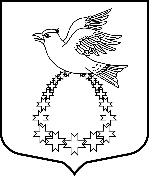 Администрациямуниципального образования«Вистинское  сельское поселение»муниципального образования«Кингисеппский муниципальный район»Ленинградской областиП О С Т А Н О В Л Е Н И Е28.06.2022 г.    № 87В соответствии с часть 17 статьи 161 Жилищного кодекса Российской Федерации, Федеральным законом от 06.10.2003 № 131-ФЗ «Об общих принципах организации местного самоуправления в Российской Федерации», постановлением Правительства Российской Федерации от 21.12.2018 № 1616 «Об утверждении Правил определения управляющей организации для управления многоквартирным домом, в отношении которого собственниками помещений в многоквартирном доме не выбран способ управления таким домом или выбранный способ управления не реализован, не определена управляющая организация, и о внесении изменений в некоторые акты Правительства Российской Федерации», администрация МО «Вистинское сельское поселение»ПОСТАНОВЛЯЕТ:Утвердить реестр управляющих организаций для управления многоквартирными домами, в отношении которых собственниками помещений не выбран способ управления такими домами или выбранный способ управления не реализован, не определена управляющая организация, согласно приложению, к настоящему постановлению.Разместить постановление в информационной системе жилищно-коммунального хозяйства (ГИС ЖКХ).Настоящее постановление вступает в силу с момента принятия и подлежит размещению на официальном сайте администрации МО «Вистинское сельское поселение».Контроль за исполнением настоящего постановления возложить на заместителя главы администрации Бердюгину Е.В.Глава администрации							И.Н. СажинаИсп. Бердюгина Е.В., Тел. (813 75) 67 174Приложениек постановлению администрации МО «Вистинское сельское поселение»№ 87 от 28.06.2022 г.РЕЕСТРуправляющих организаций для управления многоквартирным домом, в отношении которого собственниками помещений в многоквартирном доме не выбран способ управления таким домом, или выбранный способ управления не реализован, не определена управляющая организация на территории МО «Вистинское сельское поселение» Кингисеппского муниципального района Ленинградской области».«Об утверждения реестра управляющих организаций для управления многоквартирным домом, в отношении которого собственниками помещений в многоквартирном доме не выбран способ управления таким домом или выбранный способ управления не реализован, не определена управляющая организация для управления многоквартирным дом на территории МО «Вистинское сельское поселение» Кингисеппского муниципального района Ленинградской области»№ п/пНаименование управляющей организацииИНН организацииОГРН организации№ и дата лицензии на осуществление предпринимательской деятельности по управлению МКД1ООО «Домоуправление № 1»47070334001124707000505№ 431 от 06.10.2017